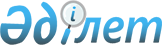 Об организации общественных работ на 2011 годПостановление акимата города Сатпаев Карагандинской области от 23 декабря 2010 года N 29/09. Зарегистрировано Управлением юстиции города Сатпаев Карагандинской области 29 декабря 2010 года N 8-6-116

      В соответствии с Законами Республики Казахстан "О местном государственном управлении и самоуправлении в Республике Казахстан" от 23 января 2001 года, "О занятости населения" от 23 января 2001 года, Правилами организации и финансирования общественных работ утвержденными постановлением Правительства Республики Казахстан от 19 июня 2001 года, в целях привлечения безработных граждан к трудовой деятельности, имеющей социально-полезную направленность, для обеспечения их временной занятости, акимат города ПОСТАНОВЛЯЕТ:



      1. Определить спрос и предложения на общественные работы на 2011 год по городу Сатпаев в количестве 700 человек (приложение N 1).



      2. Утвердить перечень государственных учреждений города Сатпаев, в которых будут проводиться общественные работы в 2011 году, виды, объемы, условия и источники финансирования (приложение N 2).



      3. Размер оплаты труда безработных, занятых на общественных работах, установить:

      1) участвующим по программе благоустройство и озеленение города не ниже полуторной суммы минимального размера заработной платы, установленной законодательством Республики Казахстан на 2011 год;

      2) по другим программам, в сумме минимального размера заработной платы, установленной законодательством Республики Казахстан на 2011 год.



      4. Государственному учреждению "Отдел финансов города Сатпаев" (Сакеев Е.Х.) производить финансирование организации общественных работ из местного бюджета в пределах утвержденных средств.



      5. Контроль за исполнением настоящего постановления возложить на заместителя акима города Сатпаев Мадиеву М.С.



      6. Постановление акимата города Сатпаев "Об организации общественных работ на 2010 год" N 01/10 от 15 января 2010 года (зарегистрировано в Управлении юстиции города Сатпаев Департамента юстиции Карагандинской области 1 февраля 2010 года за N 8-6-96, официально опубликовано 10 февраля 2010 года в N 11 (1772) газеты "Шарайна"), внесены изменения и дополнения постановлением акимата города Сатпаев N 06/09 от 23 февраля 2010 года "О внесении изменений и дополнений в постановление акимата города Сатпаев N 01/10 "Об организации общественных работ на 2010 год" от 15 января 2010 года" (зарегистрировано в Управлении юстиции города Сатпаев Департамента юстиции Карагандинской области 5 марта 2010 года за N 8-6-99, официально опубликовано 17 марта 2010 года в N 20 (1781) газеты "Шарайна") считать утратившим силу.



      7. Настоящее постановление вводится в действие по истечении десяти календарных дней после дня их первого официального опубликования.      Аким                                       С.Т. Медебаев

Приложение N 1

к постановлению акимата

города Сатпаев N 29/09

от 23 декабря 2010 года 

Спрос и предложение на общественные работы на 2011 год по городу Сатпаев

Приложение N 2

Утверждено постановлением

акимата города Сатпаев

N 29/09 от 23 декабря 2010 г. 

Перечень государственных учреждений города Сатпаев организующих общественные работы на 2011 год
					© 2012. РГП на ПХВ «Институт законодательства и правовой информации Республики Казахстан» Министерства юстиции Республики Казахстан
				N п/пНаименование учрежденийСпросВиды работПредложение1Государственное учреждение "Аппарат акима города Сатпаев"10Обработка и рассылка документов102Государственное учреждение "Отдел по делам обороны города Сатпаев"35Работа с населением по призыву в ряды Вооруженных Сил, доставка повесток353Государственное учреждение "Отдел занятости и социальных программ города Сатпаев"73Подворный обход с целью выявления граждан, имеющих право на социальную помощь, уточнение социальной карты города, обработка документов734Государственное учреждение "Отдел образования, физической культуры и спорта города Сатпаев"66Обработка документов, копирование и рассылка документов, подсобные работы665Государственное учреждение "Налоговое управление по городу Сатпаев"40Работа с населением, доставка уведомлений по уплате налогов на имущество, транспортные средства406Государственное учреждение "Отдел экономики и бюджетного планирования города Сатпаев"3Обработка документов, копирование и рассылка документов37Государственное учреждение "Аппарат акима поселка Жезказган"50Обработка документов, копирование и рассылка документов, благоустройство и озеленение города508Государственное учреждение "Отдел внутренней политики города Сатпаев"3Обработка документов, копирование и рассылка документов, помощь во время подписного периода.39Государственное учреждение "Отдел строительства, архитектуры и градостроительства города Сатпаев"10Обработка документов, копирование и рассылка документов1010Государственное учреждение "Отдел жилищно-коммунального хозяйства, пассажирского транспорта и автодорог города Сатпаев"120Обработка документов, копирование и рассылка документов, благоустройство и озеленение города12011Государственное учреждение "Отдел культуры и развития языков города Сатпаев"30Обработка документов, помощь в организации городских мероприятий3012Государственное учреждение "Управления юстиции города Сатпаев"25Работа по обработке документов2513Государственное учреждение "Сатпаевский городской суд"45Доставка повесток4514Государственное учреждение "Детский дом "Мерей"10Помощь воспитателям по работе с детьми1015Государственное учреждение "Отдел предпринимательства города Сатпаев"9Обработка документов, копирование и рассылка документов916Государственное учреждение "Отдел земельных отношений города Сатпаев"9Обработка документов917Государственное учреждение "Отдел финансов города Сатпаев"3Обработка и рассылка документов318Государственное учреждение "Государственный архив города Сатпаев"5Обработка и рассылка документов519Коммунальное государственное казенное предприятие "Культурно – оздоровительный центр города Сатпаев"20Работа с дворовыми клубами2020Государственное учреждение "Детско - юношеская спортивная школа города Сатпаев"2Обработка и рассылка документов221Государственное учреждение "Отдел внутренних дел города Сатпаев"17Обработка и рассылка документов1722Государственное учреждение "Отдел сельского хозяйства и ветеринарии города Сатпаев"110Обработка и рассылка документов, участие в сельско - хозяйственных работах11023Коммунальное государственное казенное предприятие "Редакция Сатпаевской городской газеты "Шарайна"5Обработка и рассылка документов5Итого:700700N п/пНаименование учрежденийКол. человекВиды работУсловия общественных работИсточник финансированияОбъем работ (в тыс. тенге)1Государственное учреждение "Аппарат акима города Сатпаев"10Обработка и рассылка документовс 9.00 до 18.00 ч. 5 дней в неделюБюджет города720,02Государственное учреждение "Отдел по делам обороны города Сатпаев"35Работа с населением по призыву в ряды Вооруженных Сил, доставка повестокс 9.00 до 18.00 ч. 5 дней в неделюБюджет города2519,83Государственное учреждение "Отдел занятости и социальных программ города Сатпаев"73Подворный обход с целью выявления граждан, имеющих право на социальную помощь, уточнение социальной карты города, обработка документовс 9.00 до 18.00 ч. 5 дней в неделюБюджет города4955,74Государственное учреждение "Отдел образования, физической культуры и спорта города Сатпаев"66Обработка документов, копирование и рассылка документов, подсобные работыс 9.00 до 18.00 ч. 5 дней в неделюБюджет города5551,75Государственное учреждение "Налоговое управление по городу Сатпаев"40Работа с населением, доставка уведомлений по уплате налогов на имущество, транспортные средствас 9.00 до 18.00 ч. 5 дней в неделюБюджет города2879,86Государственное учреждение "Отдел экономики и бюджетного планирования города Сатпаев"3Обработка документов, копирование и рассылка документовс 9.00 до 18.00 ч. 5 дней в неделюБюджет города216,07Государственное учреждение "Аппарат акима поселка Жезказган"50Обработка документов, копирование и рассылка документов, благоустройство и озеленение городас 9.00 до 18.00 ч. 5 дней в неделюБюджет города5039,68Государственное учреждение "Отдел внутренней политики города Сатпаев"3Обработка документов, копирование и рассылка документов, помощь во время подписного периода.с 9.00 до 18.00 ч. 5 дней в неделюБюджет города216,09Государственное учреждение "Отдел строительства, архитектуры и градостроительства города Сатпаев"10Обработка документов, копирование и рассылка документовс 9.00 до 18.00 ч. 5 дней в неделюБюджет города720,010Государственное учреждение "Отдел жилищно-коммунального хозяйства, пассажирского транспорта и автодорог города Сатпаев"120Обработка документов, копирование и рассылка документов, благоустройство и озеленение городас 9.00 до 18.00 ч. 5 дней в неделюБюджет города12367,511Государственное учреждение "Отдел культуры и развития языков города Сатпаев"30Обработка документов, помощь в организации городских мероприятийс 9.00 до 18.00 ч. 5 дней в неделюБюджет города2160,012Государственное учреждение "Управления юстиции города Сатпаев"25Работа по обработке документовс 9.00 до 18.00 ч. 5 дней в неделюБюджет города1800,013Государственное учреждение "Сатпаевский городской суд"45Доставка повестокс 9.00 до 18.00 ч. 5 дней в неделюБюджет города3239,814Государственное учреждение "Детский дом "Мерей"10Помощь воспитателям по работе с детьмис 9.00 до 18.00 ч. 5 дней в неделюБюджет города720,015Государственное учреждение "Отдел предпринимательства города Сатпаев"9Обработка документов, копирование и рассылка документовс 9.00 до 18.00 ч. 5 дней в неделюБюджет города648,016Государственное учреждение "Отдел земельных отношений города Сатпаев"9Обработка документовс 9.00 до 18.00 ч. 5 дней в неделюБюджет города648,017Государственное учреждение "Отдел финансов города Сатпаев"3Обработка и рассылка документовс 9.00 до 18.00 ч. 5 дней в неделюБюджет города216,418Государственное учреждение "Государственный архив города Сатпаев"5Обработка и рассылка документовс 9.00 до 18.00 ч. 5 дней в неделюБюджет города360,019Коммунальное государственное казенное предприятие "Культурно – оздоровительный центр города Сатпаев"20Работа с дворовыми клубамис 9.00 до 18.00 ч. 5 дней в неделюБюджет города1439,920Государственное учреждение "Детско- юношеская спортивная школа города Сатпаев"2Обработка и рассылка документовс 9.00 до 18.00 ч. 5 дней в неделюБюджет города144,021Государственное учреждение "Отдел внутренних дел города Сатпаев"17Обработка и рассылка документовс 9.00 до 18.00 ч. 5 дней в неделюБюджет города1835,822Государственное учреждение "Отдел сельского хозяйства и ветеринарии города Сатпаев"110Обработка и рассылка документов, сельскохозяйственные работыс 9.00 до 18.00 ч. 5 дней в неделюБюджет города3119,823Коммунальное государственное казенное предприятие "Редакция Сатпаевской городской газеты "Шарайна"5Обработка и рассылка документовс 9.00 до 18.00 ч. 5 дней в неделюБюджет города360,0Итого:70050397,0